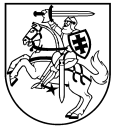 LIETUVOS RESPUBLIKOSVALSTYBINĖS KULTŪROS PAVELDO KOMISIJOSPIRMININKASĮSAKYMASDĖL VALSTYBINĖS KULTŪROS PAVELDO KOMISIJOS VYRESNIOJO PATARĖJO PAREIGYBĖS STEIGIMO2022 m. rugsėjo      d.  Nr. V-VilniusVadovaudamasi Valstybinės kultūros paveldo komisijos įstatymo 8 straipsnio 1 dalies 1 ir 4 punktais bei Valstybinės kultūros paveldo komisijos (toliau – Paveldo komisija) 2022 gegužės 11 d. nutarimu N-6 „Dėl Valstybinės kultūros paveldo komisijos administracijos nuostatų bei struktūros patvirtinimo“, nuo 2022 m. rugsėjo 1 d.:1. S t e i g i u  Paveldo komisijos vyresniojo patarėjo pareigybę.2. T v i r t i n u  Paveldo komisijos vyresniojo patarėjo pareigybės aprašymą (pridedama).3. 3. Pripažįstu netekusiu galios Paveldo komisijos pirmininko 2022 m. birželio 10 d. įsakymą Nr. V-28.Paveldo komisijos pirmininkė				                                          Vaidutė Ščiglienė